Publicado en Asturias el 07/05/2021 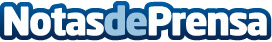 El piloto de la cadena de franquicias Fast Fuel se consagra ganador de la II Subida a la CobertoriaEl coche, un Tattus F-3000 pilotado por el castrillonense Gabriel Gutierrez Siegrist, fue el primero en llegar a la metaDatos de contacto:Pura de RojasALLEGRA COMUNICACION91 434 82 29Nota de prensa publicada en: https://www.notasdeprensa.es/el-piloto-de-la-cadena-de-franquicias-fast Categorias: Franquicias Automovilismo Asturias Industria Automotriz http://www.notasdeprensa.es